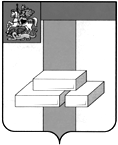 АДМИНИСТРАЦИЯ ГОРОДСКОГО ОКРУГА ДОМОДЕДОВОМОСКОВСКОЙ  ОБЛАСТИПОСТАНОВЛЕНИЕот _________________  № _________________городской округ ДомодедовоОб утверждении Порядка  предоставлениясубсидии специализированным организациямна возмещение недополученных доходов,возникших при приобретении и выполнении работ по установкеавтоматизированных систем контроляза газовой безопасностью в жилых помещениях (квартирах)многоквартирных домов отдельным категориям гражданВ соответствии со статьей 78 Бюджетного кодекса Российской Федерации, Федеральным законом от 06.10.2003 № 131-ФЗ «Об общих принципах организации местного самоуправления в Российской Федерации», руководствуясь постановлением Правительства Российской Федерации от 18.09.2020 № 1492 «Об общих требованиях к нормативным правовым актам, муниципальным правовым актам, регулирующим предоставление субсидий, в том числе грантов в форме субсидий, юридическим лицам, индивидуальным предпринимателям, а также физическим лицам-производителям товаров, работ, услуг, и о признании утратившими силу некоторых актов Правительства Российской Федерации и отдельных положений некоторых актов Правительства Российской Федерации и отдельных положений некоторых актов Правительства Российской Федерации», постановлением Правительства Московской области от 07.09.2021 № 803/31 «О распределении бюджетных ассигнований бюджета Московской области и о внесении изменений в постановление Правительства Московской области от 17.10.2017 № 863/38 «Об утверждении государственной программы Московской области «Развитие инженерной инфраструктуры и энергоэффективности» на 2018-2024 годы и признании утратившими силу отдельных постановлений Правительства Московской области», решением Совета депутатов городского округа Домодедово Московской области от 18.12.2020 №1-4/1087 «О бюджете городского округа Домодедово на 2021 год и плановый период 2022 и 2023 годов», муниципальной программой городского округа Домодедово Московской области «Развитие инженерной инфраструктуры и энергоэффективности», утвержденной постановлением Администрации городского округа Домодедово Московской области от 31.10.2019 № 2291,  ПОСТАНОВЛЯЮ:Утвердить Порядок предоставления субсидии специализированным организациям на возмещение недополученных доходов, возникающих при приобретении и выполнении работ по установке автоматизированных систем контроля за газовой безопасностью в жилых помещениях (квартирах) многоквартирных домов отдельным категориям граждан (прилагается).Опубликовать настоящее постановление в установленном порядке и разместить на официальном сайте городского округа Домодедово в информационно- телекоммуникационной сети «Интернет».Контроль за исполнением настоящего постановления возложить на заместителя главы администрации Колобова И.В.Временно исполняющий полномочияглавы городского округа				                                              М.А. ЕжокинУтвержден постановлением Администрациигородского округа Домодедово Московской областиот ________№____ПОРЯДОКПРЕДОСТАВЛЕНИЯ СУБСИДИИ СПЕЦИАЛИЗИРОВАННЫМ ОРГАНИЗАЦИЯМ НА ВОЗМЕЩЕНИЕ НЕДОПОЛУЧЕННЫХ ДОХОДОВ, ВОЗНИКШИХ ПРИ ПРИОБРЕТЕНИИ И ВЫПОЛНЕНИИ РАБОТ ПО УСТАНОВКЕ АВТОМАТИЗИРОВАННЫХ СИСТЕМ КОНТРОЛЯ ЗА ГАЗОВОЙ БЕЗОПАСНОСТЬЮ В ЖИЛЫХ ПОМЕЩЕНИЯХ (КВАРТИРАХ) МНОГОКВАРТИРНЫХ ДОМОВ ОТДЕЛЬНЫМ КАТЕГОРИЯМ ГРАЖДАН1. Настоящий Порядок устанавливает процедуру и условия предоставления из бюджета городского округа Домодедово Московской области субсидии на возмещение недополученных доходов, возникающих при приобретении и выполнении работ по установке автоматизированных систем контроля за газовой безопасностью в жилых помещениях (квартирах) многоквартирных домов неработающим одиноко проживающим гражданам, достигшим возраста 65 лет и старше, получающим пенсию в соответствии с законодательством Российской Федерации, размер которой (без учета региональной социальной доплаты к пенсии) ниже величины прожиточного минимума, установленного в Московской области для пенсионеров в 2021 году (далее – АСКГБ, субсидия, отдельная категория граждан), финансирование которых осуществляется из бюджета Московской области. Настоящий Порядок разработан в соответствии со ст. 78 Бюджетного кодекса Российской Федерации, Постановлением Правительства Российской Федерации от 18.09.2020 № 1492 «Об общих требованиях к нормативным правовым актам, муниципальным правовым актам, регулирующим предоставление субсидии, в том числе грантов в форме субсидий, юридическим лицам, индивидуальным предпринимателям, а также физическим лицам – производителям товаров, работ, услуг, и о признании утратившими силу некоторых актов Правительства Российской Федерации и отдельных положений некоторых актов Правительства Российской Федерации», Постановлением Правительства Московской области от 07.09.2021 
№ 803/31 О распределении бюджетных ассигнований бюджета Московской области и о внесении изменений в постановление Правительства Московской области от 17.10.2017 № 863/38 «Об утверждении государственной программы Московской области «Развитие инженерной инфраструктуры и энергоэффективности» на 2018- 2024 годы и признании утратившим силу отдельных постановлений Правительства Московской области» и в целях реализации мероприятий муниципальной программы городского округа Домодедово «Развитие инженерной инфраструктуры и энергоэффективности», утвержденной постановлением Администрации городского округа Домодедово Московской области от 31.10.2019 № 2291 (далее - муниципальная программа).2. Субсидия предоставляется из бюджета городского округа Домодедово Московской области (далее - бюджет городского округа Домодедово) за счет средств бюджета Московской области.3. Целью предоставления субсидии является возмещение получателям субсидии затрат, связанных с приобретением и выполненными работ по установке АСКГБ в помещениях (квартирах) многоквартирных домов адресный перечень которых утвержден постановлением Администрации городского округа Домодедово. Субсидия носит целевой характер и не может быть использована на иные цели.4. Получателями субсидии из бюджета городского округа Домодедово Московской области на возмещение затрат, связанных с приобретением и выполнением работ по установке АСКГБ в помещениях (квартирах) отдельных категорий граждан (далее - получатели субсидии) являются организации, осуществляющие деятельность по техническому обслуживанию и ремонту внутридомового и (или) внутриквартирного газового оборудования (далее - специализированные организации).5. Главным распорядителем бюджетных средств, осуществляющим предоставление субсидии в пределах бюджетных ассигнований, предусмотренных в бюджете городского округа Домодедово на соответствующий финансовый год, утвержденных решением Совета депутатов от 18.12.2020 № 1-4/1087 «Об утверждении бюджета городского округа Домодедово Московской области на 2021 год и на плановый период 2022 и 2023  годов» (с изменениями и дополнениями), является Администрация городского округа Домодедово Московской области (далее - главный распорядитель).6. Предоставление субсидии получателям субсидии осуществляется по результатам отбора, проведенного Комиссией по рассмотрению и оценке Заявок претендентов на участие в отборе на получение субсидии из бюджета городского округа Домодедово, специализированными организациями, на возмещение затрат, связанных с приобретением и выполнением работ по установке АСКГБ в помещениях для льготных категорий граждан, финансирование которых осуществляется из бюджета Московской области (далее - Комиссия), которая создается постановлением главного распорядителя.Комиссия создается в количестве 4 человек, состоит из председателя, заместителя председателя и членов комиссии. Состав комиссии утверждается постановлением главного распорядителя. Отбор Получателя субсидии проводится на основании запросов предложений (заявок), направленных участниками отбора и очередности поступления запросов предложений (заявок) на участие в отборе.Заявке от организации, претендующей на получение субсидии, в день подачи присваивается номер в порядке очередности его поступления. Формирование реестра заявок от получателей субсидии начинается со дня опубликования Уполномоченным органом уведомления и прекращается в сроки, указанные в уведомлении.Получатели субсидии, заявки которых поступили по истечении сроков, установленных в уведомлении, не подлежат включению в реестр и считаются отказавшимися от получения субсидии.7. Сведения о субсидии размещаются на едином портале бюджетной системы Российской Федерации в информационно-телекоммуникационной сети «Интернет» в разделе «Бюджет».8. Прием (подача) запросов предложений (Заявок) участников отбора заканчивается не позднее 22.11.2021.9. Решение о предоставлении субсидии или отказе в ее предоставлении принимается Комиссией на основании результатов рассмотрения поданных заявок. 10. К участникам отбора устанавливаются следующие критерии отбора, которым они должны соответствовать на момент подачи заявки:участники отбора не должны являться иностранными юридическими лицами, а также российскими юридическими лицами, в уставном (складочном) капитале которых доля участия иностранных юридических лиц, местом регистрации которых является государство или территория, включенные в утверждаемый Министерством финансов Российской Федерации перечень государств и территорий, предоставляющих льготный налоговый режим налогообложения и (или) не предусматривающих раскрытия и предоставления информации при проведении финансовых операций (офшорные зоны) в отношении таких юридических лиц, в совокупности превышает 50 процентов;участники отбора – специализированные организации не должны находиться в процессе реорганизации, ликвидации, в отношении них не введена процедура банкротства, деятельность участника отбора не приостановлена в порядке, предусмотренном законодательством Российской Федерации, а участники отбора – индивидуальные предприниматели не должны прекратить деятельность в качестве индивидуального предпринимателя;участники отбора не должны получать средства из федерального бюджета (бюджета субъекта Российской Федерации, местного бюджета), из которого планируется предоставление субсидии в соответствии с правовым актом, на основании иных нормативных правовых актов Российской Федерации (нормативных правовых актов субъекта Российской Федерации, муниципальных правовых актов) на цели, установленные настоящим Порядком;отсутствие у участника отбора неисполненной обязанности по уплате налогов, сборов, страховых взносов, пеней, штрафов, процентов, подлежащих уплате в соответствии с законодательство Российской Федерации о налогах и сборах и иным обязательным платежам в бюджеты бюджетной системы Российской Федерации, срок исполнения по которым наступил в соответствии с законодательством Российской Федерации;в реестре дисквалифицированных лиц отсутствуют сведения о дисквалифицированных руководителе, членах коллегиального исполнительного органа, лице, исполняющем функции единоличного исполнительного органа, или главном бухгалтере участника отбора, являющегося юридическим лицом, об индивидуальном предпринимателе и о физическом лице - производителе товаров, работ, услуг, являющихся получателем субсидии;наличие заявки от участника отбора на предоставление субсидии с приложением информации о размере недополученных доходов специализированной организации, возникших при приобретении и выполнении работ по установке АСКГБ по форме согласно таблице 1 настоящего Порядка, с приложением отчетных документов, подтверждающих недополученные доходы, возникшие у специализированных организаций при приобретении выполнении работ по установке АСКГБ;наличие адресов помещений (квартир), в которых выполнены работы по установке АСКГБ в соответствии с адресным перечнем, утвержденным Решением администрации городского округа Домодедово;11. Главный распорядитель размещает в течении 1 рабочего дня со дня вступления в силу Постановления главного распорядителя на едином портале бюджетной системы Российской Федерации, а также на официальном сайте главного распорядителя объявление о проведении отбора получателей субсидии, с указанием обязательной информации:сроков проведения отбора (даты и времени начала/окончания подачи/приема Заявок участников отбора), а также информации о возможности проведения нескольких этапов отбора с указанием сроков (порядка) их проведения (при необходимости);наименования, места нахождения, почтового адреса, адреса электронной почты главного распорядителя как получателя бюджетных средств или иной организации, проводящей в соответствии с правовым актом отбор (в случае, если это предусмотрено правовым актом);целей предоставления субсидии в соответствии с Порядком, а также результатов предоставления субсидии в соответствии с пунктом Порядком;доменного имени, и (или) сетевого адреса, и (или) указателей страниц сайта в сети Интернет, на котором обеспечивается проведение отбора;критериев отбора к участникам в соответствии с Порядком и перечня документов, предоставляемых участниками отбора для подтверждения их соответствия указанным критериям;порядка подачи предложений (заявок) участниками отбора и требований, предъявляемых к форме и содержанию предложений (заявок), подаваемых участниками отбора;правил рассмотрения и оценки предложений (заявок) участников отбора в соответствии с Порядком;порядка отзыва предложений (заявок) участников отбора, порядка возврата предложений (заявок) участников отбора, определяющего в том числе основания для возврата предложений (заявок) участников отбора;порядка предоставления участникам отбора разъяснений положений объявления о проведении отбора, даты начала и окончания срока такого предоставления;условий признания победителя отбора уклонившимся от заключения Соглашения;даты размещения результатов отбора на едином портале, а также при необходимости на официальном сайте главного распорядителя как получателя бюджетных средств в сети Интернет, которая не может быть позднее 14-го календарного дня, следующего за днем определения победителя отбора (с соблюдением сроков, установленных пунктом 26 Положения о мерах по обеспечению исполнения федерального бюджета, утвержденного постановлением Правительства Российской Федерации от 9 декабря 2017 года  № 1496 «О мерах по обеспечению исполнения федерального бюджета», в случае предоставления субсидий из федерального бюджета, а также из бюджетов субъектов Российской Федерации (местных бюджетов), если источником финансового обеспечения расходных обязательств субъекта Российской Федерации (муниципального образования) по предоставлению указанных субсидий являются межбюджетные трансферты, имеющие целевое назначение, из федерального бюджета бюджету субъекта Российской федерации);иной информации, определенной правовым актом (в случае, если такое требование предусмотрено правовым актом).12. Получателям субсидии – специализированным организациям, за счёт полученных средств бюджета городского округа Домодедово Московской области запрещено приобретать средства иностранной валюты.13. Предоставление субсидии получателю субсидии осуществляется на основании Соглашения о предоставлении субсидии из бюджета городского округа Домодедово  Московской области на осуществление расходов бюджета городского округа Домодедово Московской области, связанных с приобретением и выполнением работ по установке АСКГБ в помещениях (квартирах) многоквартирных домов отдельным категориям граждан, финансирование которых осуществляется из бюджета Московской области (далее – Соглашение) в соответствии с типовой формой, установленной Финансовым управлением Администрации городского округа Домодедово.  Для заключения Соглашения получатель субсидии предоставляет главному распорядителю Заявку на предоставление субсидии на возмещение расходов, связанных с приобретением и выполнением работ по установке АСКГБ для льготных категорий граждан, финансирование которых осуществляется из бюджета Московской области (далее - Заявка) с приложением следующих документов:копии устава, заверенной  печатью (при наличии) и подписью руководителя;копии свидетельства о регистрации, заверенной печатью (при наличии) и подписью руководителя;информационных писем (на бланке организации, с печатью и подписью руководителя), содержащих:информацию об отсутствии организации в списке иностранных юридических лиц, а также российских юридических лиц, в уставном (складочном) капитале которых существует доля участия иностранных юридических лиц, местом регистрации которых является государство или территория, включенные в утверждаемый Министерством финансов Российской Федерации перечень государств и территорий, предоставляющих льготный налоговый режим налогообложения и (или) не предусматривающих раскрытия и предоставления информации при проведении финансовых операций (офшорные зоны) в отношении таких юридических лиц, в совокупности превышает 50 процентов, с приложением заверенной копии подтверждающего документа;сведения об отсутствии получателя субсидии в Едином федеральном реестре сведений о банкротстве, а также отсутствие процедуры реорганизации, ликвидации, банкротства и ограничений на осуществление хозяйственной деятельности;сведения об отсутствии в реестре дисквалифицированных лиц о дисквалифицированных руководителе, членах коллегиального исполнительного органа, лице, исполняющем функции единоличного исполнительного органа, или главном бухгалтере получателя субсидии, являющегося юридическим лицом, об индивидуальном предпринимателе и о физическом лице - производителе товаров, работ, услуг, являющихся получателем субсидии;сведения об отсутствии у получателя субсидии задолженности по уплате налогов, сборов и иных платежей;банковские реквизиты получателя субсидии (для перечисления субсидии);оригиналов Актов комиссионной приемки выполненных работ по установке АСКГБ в помещениях (квартирах) многоквартирных домов отдельным категориям граждан, подписанных представителями получателя субсидии, главного распорядителя, гражданином, проживающим в помещении (квартире) в котором установлен АСКГБ;оригинала Справки-расчета о подтверждении фактических затрат, связанных с выполнением работ по установке АСКГБ, с приложением:согласие на публикацию (размещение) на едином портале и на официальном сайте главного распорядителя в информационно- телекоммуникационной сети «Интернет» информации о получателе субсидии, о подаваемом участником отбора предложении (Заявке), иной информации об участнике отбора, связанной с настоящим отбором;согласие на осуществление главным распорядителем бюджетных средств, предоставившим субсидии, и органами государственного (муниципального) финансового контроля проверок соблюдения ими условий, целей и порядка предоставления субсидий.В представленных документах не допускается наличие помарок, исправлений.14. Заявка с приложением документов регистрируется Управлением жилищно-коммунального хозяйства Администрации городского округа Домодедово (далее - Управление ЖКХ администрации городского округа Домодедово) в день подачи такой заявки претендентом на получение субсидии. Управление ЖКХ администрации городского округа Домодедово ведётся реестр регистрации таких Заявок. 15. Рассмотрение документов, указанных в пункте 13 настоящего Порядка, осуществляется Комиссией в течение одного рабочего дня со дня предоставления Заявки и оформляется Протоколом. 16. Протокол заседания комиссии подписывается председателем и членами Комиссии, а в отсутствие председателя – заместителем председателя Комиссии. Протоколы хранятся у секретаря комиссии в течение 5 лет. 17. Протокол рассмотрения заявок и оценки предложений участников отбора размещается на едином портале и на официальном сайте городского округа Домодедово Московской области в информационно-телекоммуникационной сети «Интернет» (далее – официальный сайт  главного распорядителя) не позднее 14 календарного дня с даты подачи предложений (заявок).18. По результатам рассмотрения Заявки, Комиссией принимается решение о предоставлении субсидии (решение о возможности заключения Соглашения с получателем субсидии) или об отказе в предоставлении субсидии.19. Основаниями для принятия решения о предоставлении субсидии являются:соответствие получателя субсидии критериям отбора, установленным настоящим Порядком;представление полного пакета документов, предусмотренного пунктом 13 настоящего Порядка;достоверность сведений, содержащихся в Заявке. 20. Основаниями для отказа в предоставлении субсидии являются:несоответствие получателя субсидии критериям отбора, установленным настоящим Порядком;непредставление (предоставление не в полном объеме) пакета документов и (или) несоответствие представленных документов требованиям, указанным в пункте 13 настоящего Порядка;недостоверность сведений, содержащихся в заявке;в случае, если претендентом заявка подана после даты и (или) времени, определённых для подачи заявок;если в представленной заявке и документации имеются помарки, исправления;в случае недостаточности лимитов бюджетных обязательств, доведённых до главного распорядителя в текущем финансовом году на предоставление субсидии из бюджета Московской области, а также с учётом наличия/отсутствия плановых финансовых средств на предоставление субсидии в рамках бюджета городского округа Домодедово.21. В течение пяти рабочих дней с даты принятия Комиссией решения, Управление ЖКХ администрации городского округа Домодедово  размещает информацию о результатах рассмотрения Заявок на едином портале бюджетной системы Российской Федерации, а также на официальном сайте главного распорядителя в информационно – телекоммуникационной сети «Интернет». Информация должна включать в себя следующие сведения: дату, время и место проведения рассмотрения предложений (заявок);дату, время и место оценки предложений (заявок) участников отбора;информацию об участниках отбора, предложения (заявки), которых были рассмотрены;информацию об участниках отбора, предложения (заявки) которых были отклонены с указанием причин их отклонения, в т. ч. положений объявления о проведении отбора, которым не соответствуют такие предложения (заявки);последовательность оценки предложений (заявок) участников отбора;присвоенные предложениям (заявкам) участников отбора значения по каждому из предусмотренных критериев оценки предложений (заявок) участников отбора;принятое на основании результатов оценки указанных предложений решение о присвоении таким предложениям (заявкам) порядковых номеров;наименование получателя (получателей) субсидии, с которым заключается Соглашение и размер предоставляемой ему субсидии.22. В случае отказа в предоставлении субсидии, пакет документов, с указанием выявленных недостатков и сроков их устранения, возвращает получателю субсидии в течении пяти рабочих дней со дня принятия решения.23. В течение двух рабочих дней после принятия решения о предоставлении субсидии Управление ЖКХ администрации городского округа Домодедово направляет получателю субсидии проект Соглашения в 3 экземплярах.24. В течение одного рабочего дня с даты получения проекта Соглашения, получатель субсидии представляет в Управление ЖКХ  администрации городского округа Домодедово три экземпляра Соглашения на бумажном носителе, подписанного со своей стороны и удостоверенных печатью (при наличии).25. Субсидия перечисляется согласно банковским реквизитам получателя субсидии, после подписания главным распорядителем Соглашения на основании предоставленных документов, по мере поступления средств из бюджета Московской области в бюджет городского округа Домодедово  Московской области.26. Получатель субсидии имеет право направить в Управление ЖКХ администрации городского округа Домодедово  несколько заявок о предоставлении субсидии на возмещение затрат на приобретение и установку АСКГБ в помещениях (квартирах) многоквартирных домов отдельным категориям граждан, либо направить новую заявку после устранения выявленных недостатков.27. Рассмотрение новой заявки и заключение Соглашения осуществляется в аналогичном порядке.28. Получатель субсидии не позднее окончания финансового года предоставляет Главному распорядителю бюджетных средств отчёт об использовании субсидии, по форме установленной соглашением.29. Получатель субсидии несет ответственность за достоверность и полноту предоставленных сведений, установленных настоящим Порядком, а также за нецелевое использование бюджетных средств в соответствии с действующим законодательством и муниципальными правовыми актами городского округа Домодедово Московской области.30. Возврат субсидии в бюджет городского округа Домодедово осуществляется в размере и сроки, установленные требованием, направленным получателю субсидии Финансовым управлением Администрации городского округа Домодедово.31. В случае неисполнения получателем субсидии требования о возврате субсидии (части субсидии) главный распорядитель производит ее взыскание в порядке, установленном законодательством Российской Федерации.Приложение № 1к Порядку,  предоставлениясубсидии специализированным организациямна возмещение недополученных доходов,возникших при приобретении и выполнении работ по установкеавтоматизированных систем контроляза газовой безопасностью в жилых помещениях (квартирах)многоквартирных домов отдельным категориям гражданИнформация о размере недополученных доходов специализированных организаций, возникших при выполнении работ по установке автоматизированных систем контроля за газовой безопасностью в жилых помещениях (квартирах) многоквартирных домов отдельным категориям граждан Российской Федерации* Отчетные документы, подтверждающие недополученные доходы, возникшие у специализированных организаций, при приобретении и выполнении работ по установке АСКГБ, прилагаются.№ п/пНаправление недополученных доходовОтчетный период (месяц)Размер недополученных доходов*, руб.12341Недополученные доходы специализированных организаций, возникшие при выполнении работ по установке автоматизированных систем контроля за газовой безопасностью в жилых помещениях (квартирах) многоквартирных домов отдельным категориям граждан  – всего2в том числе:2.1.в связи с приобретением АСКГБ2.2.в связи с выполнением работ по установке АСКГБ